Dandenong Agricultural & Pastoral Society Inc. 18th   Annual  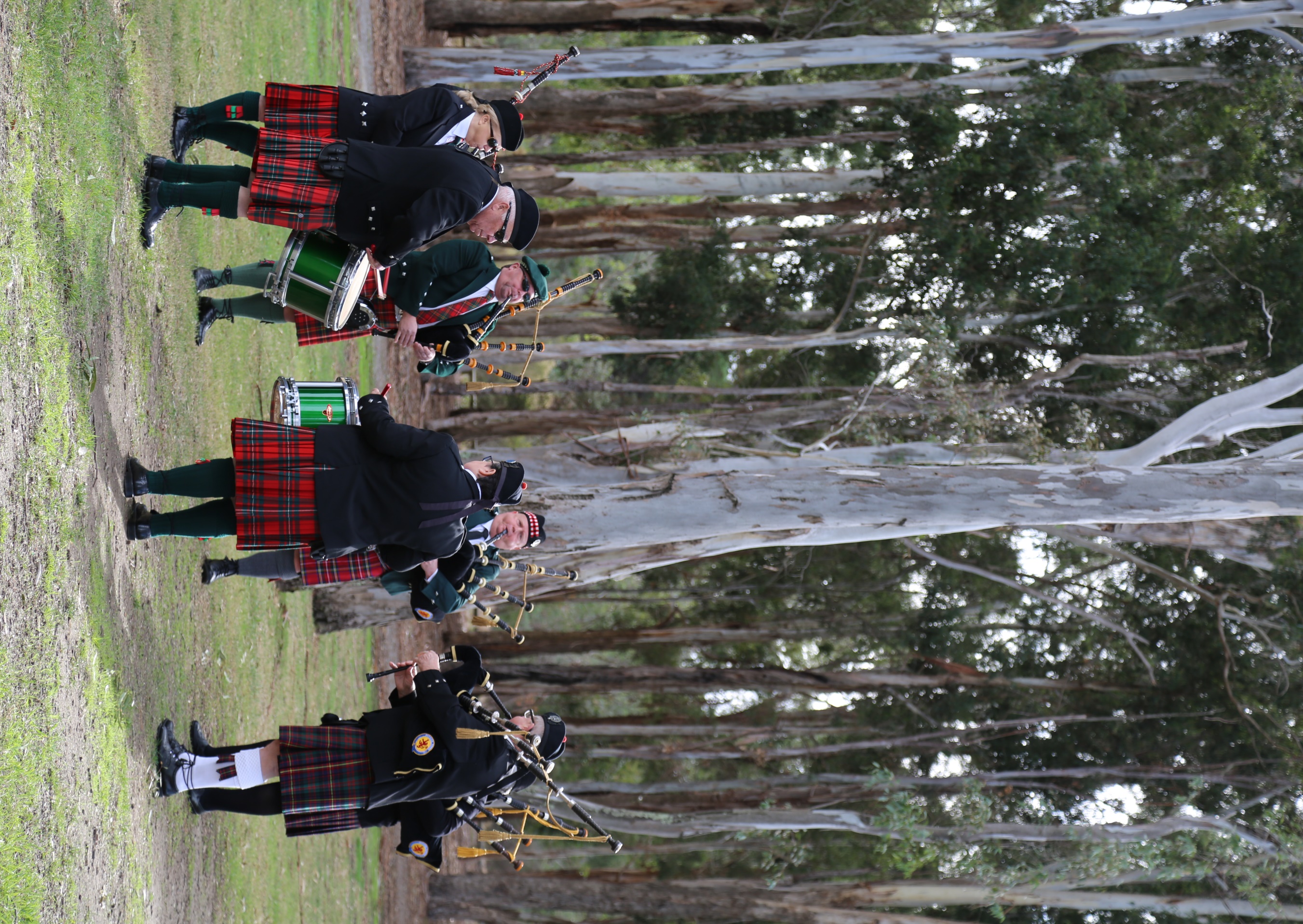                      Scottish Heritage Day         Sunday 30th  May, 202110.00am – 3.00pmUnfortunately, due to COVID restrictions this day is for animal exhibitors and event organisers only. admittance and car parkingDandenong Showgrounds, Greaves Reserve, Bennet Street, Dandenong. (Map ref: 90 A6/7)Featuring: (classes commence 10am – late entries taken from 8am)Clydesdale classes:  Foals & Mares                          Enquiries to: Graeme Marriott  gralynmarriott@gmail.com Shetland, Highland & Aust. Mini PoniesEnquiries to: Jayne Stuchbery jaynestuchbery@bigpond.com APSB Victoria Foal ShowEnquiries to: Kym Robinson 0409 923 396 (after hours)Scottish Terrier Club:Enquiries to:  Dorothy Mitchell dottymit@gmail.com all Competition to break for lunch 12-1pmChampion of Champions Parade 2.00pm(All Supreme Champions qualify)Schedule of classes and General Enquiries: www.dandyshow.com.au (from 16th  April)Thank you to our major sponsors including: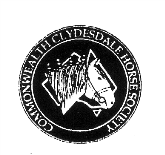 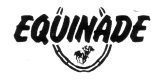                Scottish Heritage DaySUNDAY 30th  2021Entry Fee $5.00 (inc. GST) Entries close 21st MayRegistrations: All exhibits must be registered with a recognized breed Society.All entries to: 		P O Box 362, Dandenong.   3175Enquiries:		refer cover pagePARKING AT RINGSIDEALL RINGS TO START AT 10AMRibbons to 3rd place CLYDESDALE CLASSES – Ring 1Class 1 Colt Foal born before 1/11/20Class 2 Colt Foal born 1/11/20 & afterClass 3 Filly Foal born before 1/11/20Class 4 Filly Foal born 1/11/20 & afterCHAMPION FOAL-Rosette & Trophy donated by the Marriott Family and a Garland donated by The Follett Family.RESERVE CHAMPION FOAL-Rosette & trophy donated in memory of Ray Marriott (classes 1-4 eligible )Class 5 Unshod FoalClass 6 Filly 1 year oldClass 7 Filly 2 year oldJUNIOR CHAMPION FEMALE-Rosette & Trophy Donated By Charles BourkeRESERVE JUNIOR CHAMPION FEMALE-Rosette donated by Haylands Clydesdale Stud in memory of Hugh Barrie.       (classes 6 & 7 eligible )    Class 8  Filly 3 year oldClass 9 Mare 4 year old & overSENIOR CHAMPION FEMALE-RosetteRESERVE SENIOR CHAMPION FEMALE-Rosette donated by Haylands Clydesdale Stud in memory of Hugh Barrie.       (classes 8 & 9 eligible)Class 10 Colt or Gelding 1 year oldSUPREME CHAMPION CLYDESDALE-Rosette;  “THE  ANDREW AWARD”; plus an article donated by F & M LAWSON – Crofters Weaving Mill; plus Garland donated  by Stan Fear and Family.(Winners of championships & class 10 eligible)Class 11 Foal by Australian Bred Sire (Sire to have been born in Australia)Class 12 Novice handler (with foal bred by exhibitor) (Novice not to have won a first prize at Scottish Heritage Day Foal Show)Class 13 Junior Handler 10-16 years – Rosettes to third place Class 14 Youth Handler 17-21 years Rosettes to third place.Handler Classes sponsored by A & Y Clarke Class 15 Pair of Foals owned by exhibitor Class 16 Pair of Foals by the Same Sire Class 17 Mare and One of Her ProgenyPART BRED CLYDESDALES (50%-either Sire or Dam is to be CCHS registered Clydesdale)Enhancing the qualities of the Clydesdale breed and providing an opportunity for those exhibitors that choose to cross breed for increased versatility.Class 18 Best Foal- Colt or FillyClass 19 Yearling – Colt or FillyClass 20 Best Female – 2 years & overClass 21 Best Gelding – 1 year and overBEST PART BRED EXHIBIT – RosetteGarlands made by Lyn Millburn Garlands.SHETLAND PONY CLASSES – Ring 2Class 27  Mare 4 years & overClass 28  Filly  3 years  Class 29  Filly 2 yearsClass 30  Filly yearlingCHAMPION SHETLAND FEMALE -Rosette RESERVE CHAMPION SHETLAND FEMALE-Rosette Class 31  Gelding 4 years & overClass 32  Gelding 3 yearsClass 33  Gelding 2 yearsClass 34  Gelding yearlingCHAMPION SHETLAND MALE – RosetteRESERVE CHAMPION SHETLAND MALE - RosetteClass 35  Led Mare, Filly or Gelding most suitable for a child. Led by a child 6 years & underClass 36  Led Mare Filly or Gelding most suitable for a child. Led by a child 7-15yrs BEST CHILD’S PONY-Rosette	Class 37  Child Handler  6 years & underClass 38  Child Handler  7 years-10 years Class 39  Child Handler 11 years-17 years BEST CHILD HANDLER-RosetteClass 40 Shetland Pony Mare or Gelding in harness. JUDGED AT 11.45am in AMPS ring – (all competitors must wear hard hats)BEST HARNESS PONY from classes 90 & 40 (Shetland and Australian Miniature Pony)LUNCH  BREAK   ALL rings close 12-1pm.Class 41 Ridden Shetland Pony MareClass 42 Ridden Shetland Pony GeldingClass 43 Shetland Pony- handler in traditional Scottish dress Class 44  Fancy DressFOAL CLASSES:Foals born after 31/7/20Class 45  Shetland Pony Filly Foal not over 7.2hhClass 46  Shetland Pony Male Foal not over 7.2hh CHAMPION FOAL NOT OVER 7.2HANDS-RosetteRESERVE CHAMPION FOAL NOT OVER 7.2HANDS-Rosette Class 47  Shetland Pony Filly Foal  over 7.2hh Class 48  Shetland Pony Male Foal over 7.2hhCHAMPION FOAL OVER 7.2 HANDS-RosetteRESERVE CHAMPION FOAL OVER 7.2HANDS - RosetteSUPREME CHAMPION FOAL-Rosette and Janal Trophy SUPREME CHAMPION SHETLAND PONY EXHIBIT –Rosette (Champion Shetland Pony and  Supreme Champion Foal eligible )Class 49 Pair of foals by the same sireClass 50 Pair of foals bred by the exhibitorHIGHLAND PONY CLASSES – to follow on after Shetlands.Class 51 Highland Pony Foal – born after 1/8/2020Class 52 Highland Pony MareClass 53 Highland Pony Filly 1, 2 or 3 yearsCHAMPION & RESERVE CHAMPIONHIGHLAND PONY MARE OR FILLY (Foal eligible if a filly)Class 54 Highland Pony Gelding 4 years & overClass 55 Highland Pony Gelding 1, 2 or 3 yearsCHAMPION & RESERVE CHAMPIONHIGHLAND PONY GELDINGClass 56 Junior HandlerClass 57 Ridden Highland PonyClass 58 Highland Pony -handler in traditional Highland CostumeSUPREME CHAMPION HIGHLAND PONY-Rosette AUSTRALIAN MINIATURE PONY CLASSES  - Ring 3Class 59  Gelding yearlingClass 60  Filly yearlingClass 61  Colt yearlingCHAMPION YEARLING – RosetteRESERVE CHAMPION YEARLING – RosetteClass 62 Gelding 2 yearsClass 63 Filly 2 yearsClass 64 Colt 2 yearsCHAMPION 2 YEAR OLD – RosetteRESERVE CHAMPION 2 YEAR OLD – RosetteClass 65 Gelding 3 yearsClass 66 Filly 3 yearsClass 67 Colt 3 yearsClass 68 Mare 4 years & overClass 69  Gelding 4 years & overCHAMPION SENIOR– RosetteRESERVE CHAMPION SENIOR – RosetteSUPREME YOUNG STOCK – RosetteFoals born 1st August 2019 to 31st  October 2020Class 70  Male FoalClass 71  Filly FoalFoals born 1st November 2019 onwards Class 72 Male FoalClass 73  Filly FoalCHAMPION FILLY FOAL-RosetteRESERVE CHAMPION FILLY FOAL-RosetteCHAMPION MALE FOAL-RosetteRESERVE  CHAMPION MALE FOAL-RosetteSUPREME CHAMPION FOAL-Rosette & Perpetual Trophy Donated By Victorian Members Of The Australian Miniature Pony Society  plusGarland donated by Haylan Shetland and Miniature Stud.ALL following classes are open to all miniature ponies.Class 74 Dual registered maleClass 75 Dual registered femaleClass 76 Two ponies from one mareClass 77 Two ponies by one stallionClass 78 Two ponies bred by ownerClass 79 A pair of poniesCOLOUR CLASSESClass 80 Broken Coloured PonyClass 81 Dilute PonyClass 82 Spotted PonyClass 83 Black FoalClass 84 Any Other Colour PonyBEST COLOURED PONY - RosetteCHILD HANDLER CLASSESClass 85 6 years & UnderClass 86 7 years to 10 yearsClass 87 11 years to 17 yearsClass 88 Mare, Filly or gelding, appendixRegistered led by a childBEST CHILD HANDLER – RosetteClass 89  Pony - handler in traditional Highland CostumeClass 90 Australian Miniature pony mare or gelding in harness TO BE JUDGED AT 11.45AM  (All competitors must wear hard hats)